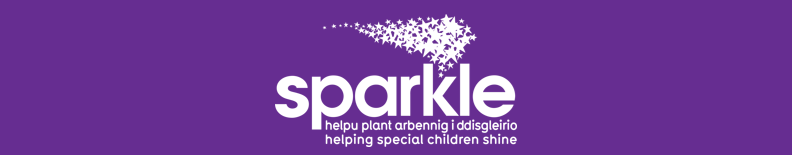 Thank you for applying for a position with Sparkle!The information requested in this form is important in assisting us to assess your application. Please complete it accurately and in full. A CV on its own will not be accepted as an application but can be included to supplement the application form.Section 1: Post DetailsSection 2: Personal DetailsSparkle operates under the positive about Disabled People Scheme and applications from people with disabilities are welcomed by Sparkle.  This scheme guarantees an interview to people with disabilities if they satisfy the essential criteria for the post.Declaration Section 3: Education & TrainingSection 4: Present EmploymentSection 5: Previous EmploymentEmployer 1Employer 2*Please use a separate sheet if you would like disclose more than two previous employers.Section 6: Professional Bodies memberships’Section 7: Other relevant information & experience The information you provide in this section is important in assessing your application. Please use the space to state your reasons for applying for the post, relating your skills, experience, personal qualities and training you have received to the requirements of the job which are contained in the job description. (If you require more space, please attach a separate sheet)Section 8: Miscellaneous Rehabilitation of Offenders Act 1974 (Exceptions) Order 1975 & Police Act 1997The post you are applying for will be subject to a Disclosure and Barring Clearance (DBS) and Independent Safeguarding Authority – Children barred list check.  You will be required to reveal any convictions, bind-over orders or cautions, including those which would normally be regarded as spent.Section 9: ReferencesPlease give the names of two persons to whom reference may be made in respect of your application. The first should be from your current or last employer.  Sparkle requires references to be supplied from all previous employers over the past 3 years. Please supply the names of additional references on a separate sheet.Referees are only contacted if candidates are given a conditional offer of appointment. Sparkle reserves the right to contact any previous employer.Reference 1Reference 2Section 10: DeclarationI declare that the information given in this application is complete and true, that I have not canvassed (either directly or indirectly) any employee or trustee of Sparkle and will not do so.The information you give to Sparkle is important to us. We will keep your information safe and secure. If you would like to change any of your information please tell us. For more information please visit our website: https://www.sparkleappeal.org/privacy-policy Applications can be submitted electronically to: recruitment@sparkleappeal.org or by post to: Sparkle office manager, Serennu Children’s Centre, off Cwrt Camlas, High Cross Road, Rogerstone, NP10 9LY Tel: 01633 748 092Job title of applied post:	Where did you see the vacancy?Forename(s):Surname:Address & postcode:Contact number:E-mail:	National Insurance Number:Do you require a permit to work in the UK?Yes          No          I have a disability and wish to be given a guaranteed interview under Sparkle’s commitment to the Positive about Disabled People Scheme.Does this apply to you? Schools, colleges, training centres attended(most recent first)Name of qualificationGraduating/Completion dateGrade/level/result(Please state if achieved or predicted grade)Present/most recent employer name & address:-	Present/most recent employer name & address:-	Name:Address:Name:Address:Date from:Date until:Job title & description of duties/responsibilities:-Job title & description of duties/responsibilities:-Job title & description of duties/responsibilities:-Job title & description of duties/responsibilities:-Why did you want to leave?Why did you want to leave?Did you supervise any employees?Did you supervise any employees?Annual salary & other financial benefits: Annual salary & other financial benefits: Supervisor job title:Supervisor job title:Notice period:Notice period:Previous employer name & address:-	Previous employer name & address:-	Name:Address:Name:Address:Date from:Date until:Job title & description of duties/responsibilities:-Job title & description of duties/responsibilities:-Job title & description of duties/responsibilities:-Job title & description of duties/responsibilities:-Why did you want to leave?Why did you want to leave?Did you supervise any employees?Did you supervise any employees?Annual salary & other financial benefits: Annual salary & other financial benefits: Supervisor job title:Supervisor job title:Notice period:Notice period:Previous employer name & address:-	Previous employer name & address:-	Name:Address:Name:Address:Date from:Date until:Job title & description of duties/responsibilities:-Job title & description of duties/responsibilities:-Job title & description of duties/responsibilities:-Job title & description of duties/responsibilities:-Why did you want to leave?Why did you want to leave?Did you supervise any employees?Did you supervise any employees?Annual salary & other financial benefits: Annual salary & other financial benefits: Supervisor job title:Supervisor job title:Notice period:Notice period:Professional Body:Membership Grade:Examination Taken?Yes               No               Date achieved:Are you related to an employee or trustee of Sparkle?Yes     No     If yes, please let us know who they are and your relationship:If yes, please let us know who they are and your relationship:If yes, please let us know who they are and your relationship:Name(s):Relationship:N/A: Name(s):Relationship:N/A: Name(s):Relationship:N/A: Have you ever been convicted of a criminal offence?Yes     No     If yes, please provide us with the details (including dates):If yes, please provide us with the details (including dates):If yes, please provide us with the details (including dates):Offence:Date:N/A: Offence:Date:N/A: Offence:Date:N/A: Please confirm that you have read the above statement Do you hold a valid UK driving licence?Yes          No          If you have a licence, but it is non-UK, please specify:If you have any driving endorsements and/or penalty points, please give us details:If you have any driving endorsements and/or penalty points, please give us details:If you have any driving endorsements and/or penalty points, please give us details:Details:N/A: Details:N/A: Details:N/A: Name:Position:Address (including postcode):E-mail & Telephone: -  - Name:Position:Address (including postcode):E-mail & Telephone: -  - Signed:Date: